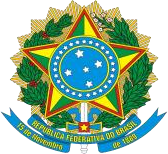 Ministério da EducaçãoSecretaria de Educação Profissional e Tecnológica Instituto Federal de Educação, Ciência e Tecnologia de PernambucoReitoriaEDITAL REI/IFPE Nº 4, DE 17 DE JANEIRO DE 2023 ANEXO VII – RELATÓRIO PARCIALEm	/	/	.Nome e assinatura do/a coordenador/a do projetoNome do/a coordenador/a do projeto: E-mail:Telefone:Campus de exercício:Área do projeto:Título do projeto:Objetivos propostos:Objetivos parcialmente alcançados:Descrição das atividades desenvolvidas: (identificação e descrição das atividades, identificação do público-alvo atendido, local de realização)Descrição dos resultados parcialmente alcançados: (articulação da pesquisa e/ou da extensão com as atividades de ensino, os impactos técnico-científico, pessoal e social na formação dos estudantes do IFPE)Próximas atividades a serem realizadas: